Anmeldung für das Ganztagsangebot der Ernst-Leinius-SchuleBitte vollständig ausfüllen!Angaben zum Kind:Angaben zu den Erziehungsberechtigten:Für folgende Wochentage melde ich mein Kind für das Ganztagsangebot bis 14.30 Uhr verbindlich an.Montag               Dienstag               Mittwoch              Donnerstag             Freitag Frühbetreuung an folgenden Tagen: _______________________________________Mein Kind isst kein Fleisch      keinen Fisch        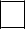 Kostenübernahme durch Bildung und Teilhabe (BuT) wird beantragt                 ja        nein   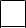 Mein Kind hat folgende Allergien/ Krankheiten: _________________________________________Schweigepflichtentbindung    Ich erkläre mich einverstanden, dass Hort, Schule, Mitarbeiter*innen des Ganztags und Schulbezogene Sozialarbeit im Rahmen der Betreuung für Grundschulkinder im Ganztag Informationen über meine Tochter/ meinen Sohn austauschen, um die Förderung meines Kindes bestmöglich zu unterstützen.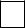     Ich willige der Veröffentlichung von Fotos meines Kindes auf der Internetseite www.kassel.de sowie für die Öffentlichkeitsarbeit der Stadt Kassel ein. Mein Einverständnis kann ich jederzeit ohne die Angabe von Gründen widerrufen.      Ich habe das Informationsblatt zum Ganztag erhalten.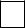      Ich bin damit einverstanden, dass meine Daten zum organisatorischen Zwecken im Ganztag genutzt und gespeichert werden.......................................................                             ...................................................................................................Ort, Datum                                                                             Unterschrift Erziehungsberechtigte*rName VornameKlasseGeburtsdatumName, VornameName, VornameStraße undHausnummerStraße undHausnummerPLZ und WohnortPLZ und WohnortTelefonnummerTelefonnummer